3 – latki. Temat tygodnia:,, Kolorowe witaminy”( 11 – 15.05.2020)Poniedziałek – Temat:,, Jak dbamy o zdrowie?”Rozmowa na temat sposobów dbania o zdrowie. R. zadaje pytania:Jak się czujesz, gdy jesteś chory, a jak gdy jesteś zdrowy? Co robisz, gdy jesteś chory? Kto ci wtedy pomaga? Jak można dbać o swoje zdrowie? Czego powinieneś dużo jeść, aby być zdrowym? Czego nie należy jeść zbyt często?Zabawa ,, Co służy naszemu zdrowiu?”. R. przedstawia dziecku sprzęty sportowe oraz owoce i warzywa ( np.: komputer, telewizor, krzesło, konewkę, cukierki, skakankę, piłkę, rower, hulajnogę, jabłko, ogórek). Zadaniem dziecka jest wskazanie tych przedmiotów, które służą naszemu zdrowiu.Praca plastyczna ,, Wesołe owoce i warzywa”. R. przygotowuje rysunki owoców i warzyw. Dziecko wybiera sobie rysunek i dorysowuje mu: oczy, buzię nos, ręce i nogi.Zabawa ,, A psik!” Dziecko dostaje chusteczkę higieniczną. Jego zadaniem jest naśladować kichanie, a przy tym zasłaniać nos chusteczką. Dziecko mówi: A psik! I zasłania nos.  Zabawę powtarzamy kilka razy. Nauka prawidłowego korzystania z chusteczki.  Kształtowanie prawidłowych nawyków.Wtorek – Temat:,, Smaczne witaminki”Burza mózgów na temat tego, co to są witaminy. Co to są witaminy? Dlaczego powinniśmy je jeść? W czym jest dużo witamin?Rozwiązywanie zagadek owocowo-warzywnych. Zadaniem dziecka jest wskazać odpowiedni owoc lub warzywo. Kształtowanie logicznego myślenia.Rośnie na jabłoni. Przypomina małą czerwoną piłkę. ( jabłko)Jest długa i pomarańczowa. Chrupią ją dzieci i zajączki. ( marchewka)Jest cały zielony. Może być długi albo krótki. ( ogórek)Kiedy ją kroimy, szczypie w oczy. Z jej pękatego brzuszka wyrasta zielony szczypiorek. ( cebula)Ma żółtą skórkę, a jego kształt przypomina rogalik. (banan)Jej duże zielone liście dodajemy do kanapek. ( sałata)Wykonanie ćwiczenia z KP2, k.54. Dziecko otacza pętlą produkty, które są zdrowe, ponieważ mają dużo witamin.Praca plastyczno-techniczna ,,Mój ulubiony owoc”. Dziecko wypełnia wydzieranką z papieru kolorowego, bibuły lub krepiny – kontur swojego ulubionego owocu. Zabawa ruchowa ,,Pływanie”. Dziecko naśladuje różne style pływania, które pokazuje R.: kraul – dziecko macha naprzemiennie wyprostowanymi rękami; żabka – wyciąga ręce przed siebie i zgina pod siebie, zataczając koła; strzałka – złączone ręce wyciąga wysoko do góry, nie poruszając nimi.Środa – Temat:,, Zdrowe kanapki”Zabawa sensoryczno-badawcza ,, Rozpoznaj smak”. R. przygotowuje pokrojone na kawałki różne owoce i warzywa. Przypomina ich nazwy. Zadaniem dziecka jest rozpoznać z zamkniętymi oczyma, jaki owoc (warzywo) dostało do posmakowania i jaki poczuły zapach.Wspólne przygotowanie zdrowych kolorowych kanapek. R. przypomina o konieczności umycia rąk i włożenia fartuszka. Dziecko układa zdrowe produkty na kromkach chleba. Same dbają o estetyczny wygląd kanapek.Nakrycie stołu i degustacja kanapek. Dzielenie się wrażeniami smakowymi. Poznawanie nowych smaków.Czwartek – Temat:,, Talerz witaminek”Słuchanie wiersza D. Gellner Warzywa.WarzywaBardzo są zdrowe wszystkie warzywa.Marchewka prosta, marchewka krzywa,mała pietruszka, duża pietruszkakażda tak samo wpada do brzuszka.Burak niewielki i burak spory,seler pękaty i chude pory…No i ziemniaczki! Dobrze je znamy!Często na obiad je zapraszamy!Rozmowa kierowana na temat wiersza.  O jakich warzywach opowiada wiersz? Jaka może być marchewka (pietruszka)? Jaki jest seler?(R. wyjaśnia znaczenie słowa pękaty) Jaki jest por? Co to znaczy, że warzywa często zapraszamy na obiad?Zabawa matematyczna. R. wycina owoce i warzywa z gazet. Dziecko segreguje owoce i warzywa ze względu na ich kształt. Z jednej strony owoce i warzywa, które są okrągłe ( jabłko, śliwka, pomidor, seler), a z drugiej te,  które są podłużne ( ogórek, por, cukinia, pietruszka, marchew). Których warzyw jest więcej? Zabawa matematyczna – segregowanie owoców i warzyw ze względu na ich kolor. R. rozkłada trzy kartki papieru: zielony, czerwony i żółty. Dziecko wykonuje polecenia R. Połóżcie na kartkach owoce i warzywa, które mają taki sam kolor jak one ( np.: na zielonym – ogórek, por, cukinia itd.). Na  której kartce jest najwięcej elementów, na której najmniej? Który owoc pojawił się na dwóch kartkach?Wykonanie ćwiczenia z KP2, k.55.Zabawa ortofoniczna ,,Naśladujemy dźwięki”. Dziecko naśladuje dźwięki proponowane przez R. , np.: kapiącą z kranu wodę – kap, kap, kap, dźwięk suszarki do włosów – szszszsz, szszszsz,, stukający młotek – puk, puk, puk. Rozwijanie aparatu mowy.Piątek – Temat:,, Zabawy z piłką”Zabawa słowna ,, Dokończ zdanie” Przykłady zdań: Witaminy są w owocach i ….(warzywach). Gdy jesteśmy chorzy, idziemy do….(lekarza). Pomidor jest okrągły i ma kolor…( czerwony). Przed jedzeniem musimy umyć…..( ręce). Ziemniak jest warzywem, a jabłko….(owocem).Dziecko szuka odpowiedzi na pytanie: co może być okrągłe?. Rysuje w powietrzu koło, a potem wymienia propozycje.Słuchanie wiersza D. Gellner  Piłka.Po cichutku, po kryjomu, wyskoczyła piłka z domu.Hop! Hop! W górę  W dół! Przeskoczyła świata pół.Zatrzymała się pod płotem, zatańczyła z burym kotem.Hop! Hop! Raz i dwa! Obudziła złego psa!Gdzie jest teraz? Pośród kaczek. Kwaczą kaczki: - Kto tak skacze?Ale piłka dalej zmyka. Patrzcie! Wpadła do kurnika.Hop! Hop! W górę!  W dół! Przestraszyła stado kur!Gdy odpocząć chciała chwilę, siadły na niej dwa motyle.Każdy z nich pomyślał tak: - Jaki duży,  piękny kwiat!Biała koza, białą nóżką potoczyła piłkę dróżką.Pędzi piłka w stronę wiadra! Bęc! Do zimnej wody wpadła!- Oj! Do licha! – rzekła brzydko. Chcę do domu! I to szybko!Choć nie miała wcale nóg, przeskoczyła – hop! – przez próg.Zatrzasnęła z hukiem drzwi i pod łóżkiem grzecznie śpi.Rozmowa kierowana na temat wiersza. Co robiła piłka? Gdzie była? Jakie zwierzęta spotkała? Z czym pomyliły ją motyle? Do czego piłka wpadła? Pokaż, jak skacze piłka?Zabawa ,, Piłka”. Dziecko siedzi na podłodze. R. turla do niego piłkę i mówi początek porównania, np.: czerwony jak…, długi jak…., kolorowy jak…., miły jak….. Zadaniem dziecka jest dokończyć wypowiedź i odrzucić do niego piłkę.Praca plastyczna. R. daje dziecku piłkę (małą). Dziecko macza ją w farbie,  a potem rozprowadza ją na kartce, tocząc po niej piłeczkę.Tygodniowy zakres treści nauczaniaGrupa 3 – latkówWychowawca: Józefa SzczęsnaTemat:,, Kolorowe witaminy”Tydzień od 11 – 15. 05.2020Umiejętności dziecka:Rozumie, że należy dbać o zdrowie.Wie, że należy zdrowo się odżywiać ( jedzenie warzyw i owoców).Przygotowuje zdrowe kanapki.Spożywa posiłek, zachowując czystość w miejscu jedzenia. Uczestniczy w zabawach ruchowych i rytmicznych.Doskonali sprawność manualną.Doskonali umiejętność klasyfikowania ze względu na kształt i kolor.Rozwija myślenie logiczne.Język angielski: Aneta MeszyńskaDziecko: -utrwala wcześniej poznaną piosenkę : "Kółka autobusu kręcą się..."'- utrwala nazwy członków rodziny w formie piosenki,- poznaje nowe słownictwo.Rytmika: Agnieszka Ananicz-DuszaTemat: Krakowiaczek.Dziecko:- utrwala zabawę ,,Aram sam sam"https://youtu.be/TkqFTmMOHGc,- ćwiczy krok dosuwany ,,koniki"https://youtu.be/2REkPmX03YkGimnastyka  korekcyjna – Urszula Pomocka

Odciążanie kręgosłupa od ucisku osiowego.
Wzmocnienie mięśni prostownika  grzbietu odcinka piersiowego.
Wzmocnienie mięśni karku.
Wzmocnienie mięśni ściągających łopatki.Tygodniowy zestaw nauczania religii w przedszkolu 3-4 latki od 11,05-15.05.220Urszula OlejniczakW tym tygodniu dziecko dowie się, kim była Jan Paweł II.ZADANIA DLA DZIECI Dzieci słuchają opowiadania "Karol -chłopiec, który został papieżem". Opowieść ta zaczyna się dawno, dawno temu, kiedy na świecie nie było ani was, ani waszych rodziców ani nawet babci ani dziadka. Ale słuchajcie uważnie, bo to nie jest bajka, tylko prawdziwa historia. W małym polskim mieście Wadowice, urodził się pewien wyjątkowy chłopiec. Miał na imię Karol, a nazywał się Wojtyła. Jego mama miała na imię Emilia a tata Karol. Karol był bardzo grzecznym oraz bardzo dobrym chłopcem i miał coś wyjątkowego: miał piękne  serce w którym mieszkał Jego najlepszy Przyjaciel Pan Bóg. Karol bardzo często się modlił, czyli rozmawiał ze Swoim Najlepszym Przyjacielem Panem Bogiem, a wtedy jego serce stawało się jeszcze piękniejsze. Kiedy Karol Wojtyła był już duży to wszyscy myśleli, że zostanie sławnym aktorem albo, że będzie pisał wiersze. Ale pewnego, kiedy Karol się modlił usłyszał w swoim sercu cichy głos: -"Karolu, Karolu, pójdź za Mną." -Czy to woła mnie Pan Bóg?- zastanawiał się Karol i zaczął się jeszcze bardziej modlić a jego serce stawało się jeszcze piękniejsze. Modląc się Karol odkrył, że to zaprasza go Sam Pan Bóg i postanowił, że zostanie księdzem. I rzeczywiście, Karol Wojtyła został księdzem a po wielu, wielu latach został wybrany na papieża czyli zastępcę pana Jezusa na Ziemi. Jako papież przyjął imię Jan Paweł II i podróżował po całym świecie, żeby mówić wszystkim ludziom, że Pan Bóg ich bardzo kocha. A po swojej śmierci został ogłoszony świętym. To znaczy, że jest teraz bardzo blisko swojego Najlepszego Przyjaciela Pana Boga w niebie, który przytula Go do Swego Serca.  Można dzieciom pokazać ilustracje z Janem Pawłem II,  które znajdziecie Państwo w Internecie, lub obejrzeć z dzieckiem film na stronie https://www.youtube.com/watch?v=3Mpjh3o2P_AŚw. Jan Paweł II - film z serii "Aureola - od Stanisława do Karola"POKOLORUJ KOLOROWANKĘ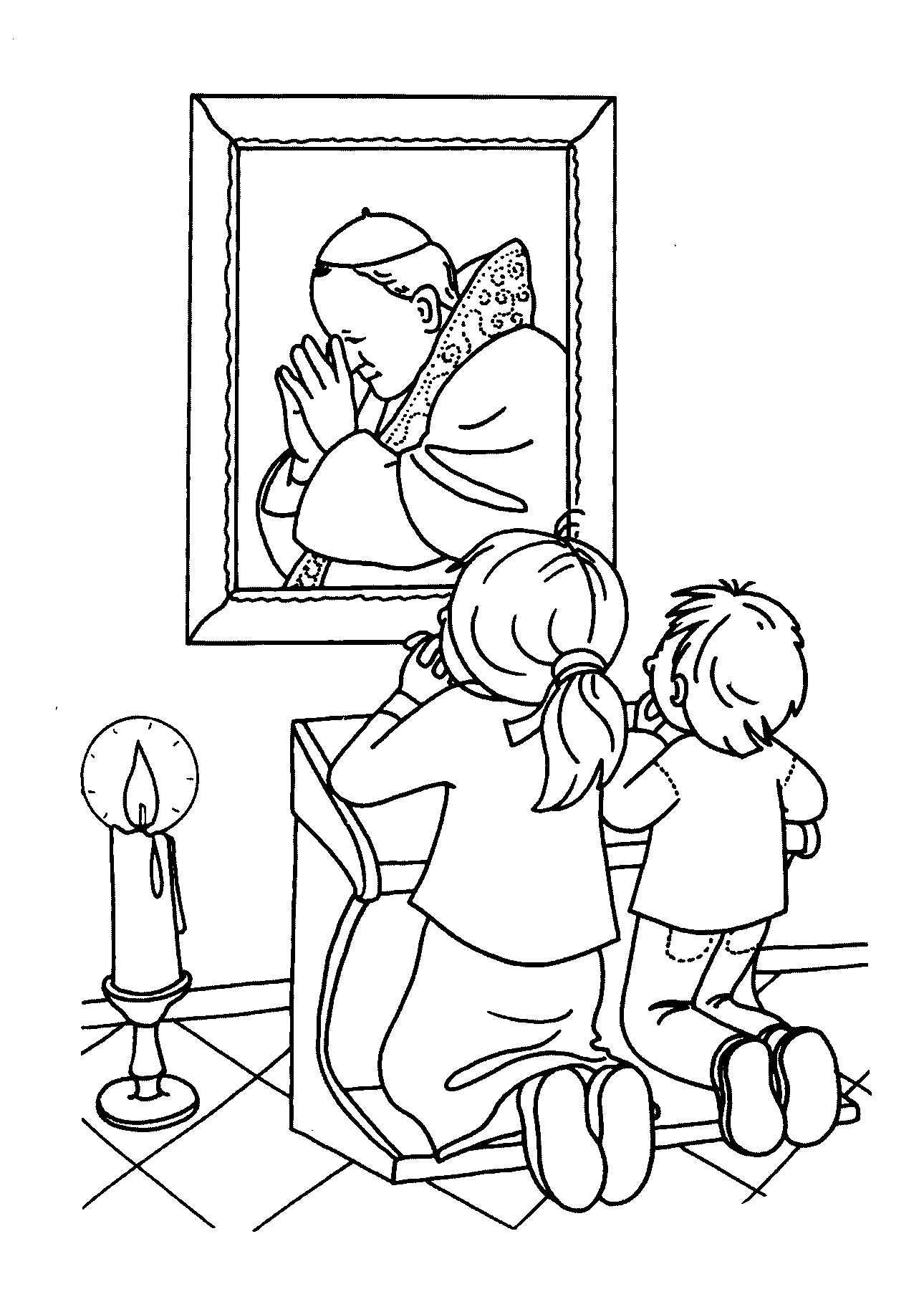 